Design Document: Outlook Email Basics 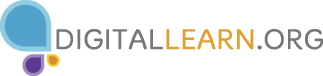 Class DescriptionLearn to create a free Microsoft Outlook email account and use its features to send, receive, and organize email messages in this class.  Curriculum TrackBasics AudienceAdults Course Length90 minutesTraining MethodInstructor-led hands-on PurposeTo introduce new users to the basic terminology and functionality of emailEquipment RequirementsProjector and projection screen; computers with internet access for the instructor and each participant; laser pointer (recommended)Software RequirementsWindows 7	Material RequirementsPens or pencils, activity sheets, handouts, participant surveys, sample picture (electronic)Learning ObjectivesAt the end of the session, learners will be able to: Identify basic email terminologyCreate an Outlook email accountPerform the following basic email functions: Send an emailReply to an emailAttach a document to an emailCreate a folderSave an email to a folderMove an email to a folderAssessment Technique(s)Successful creation of email account and completion of class activitiesContent OutlineAgenda (3 mins)Terminology & DescriptionsCreating an Outlook AccountManaging & Customizing the InboxViewing & Composing an EmailAttaching a File to an EmailTalking Points, Topics, and Activities (85 mins)Terminology & DescriptionsDefine the following terms and illustrate each one with a graphic or screenshot/call-out box:Email: A system for sending messages from one user to another via a computer with an internet connectionInbox: The area of your email program where messages arriveFolder: A tool for storing and organizing messages inside your email program (like a folder in a filing cabinet)Sent mail: The folder where the emails you send to other users are storedAttachment: A electronic stand-alone document or file that is delivered through an email message; represented by a paper clip iconCreating an Outlook AccountDemonstrate and explain the following steps to create an Outlook account: Access an internet browser and type outlook.com into the Search boxArrive at the Outlook Sign in page; highlight the various areas and mention that this is where users go to log in to their email accountsClick on the Sign up now link in the lower right corner of the screenPoint out the following fields:First and Last NameOutlook User name Explain that this is the unique name that will identify them to Outlook when they log in and is the part that comes before @outlook.comRecommend that users select a username based on how they intend to use the program; if it’s for professional purposes, they will want some combination of their first and last name or initials versus something funny or cute, as they might select for a personal accountPasswordEncourage participants to choose a unique password that includes a combination of upper case and lower case letters, numbers, and symbols/special characters to make it harder for someone to uncover their passwordsCountry/Region ZIP Code BirthdateRequired so Outlook can determine if the user is a minor; user birthdate will not be displayed without permissionGender Phone NumberAllows the password to be reset with a code sent to a cell phoneAlternate Email AddressAllows the password to be reset from another email accountType in Characters you see (case sensitive)Promotional Offers from Microsoft Read Microsoft Services Agreement and privacy and cookies statementCreate AccountACTIVITY: Have participants complete Activity #1 on the Activity SheetManaging & Customizing the InboxGive participants an orientation to the Home page as you highlight and explain the following areas:Navigation bar Point out that Outlook.com is one of many integrated applications from Microsoft and that by signing up for an account, users also get access to the following:Outlook.com (email)People (contacts) Calendar  OneDrive (cloud storage and document sharing) Word Online (documents)Excel Online (spreadsheets)PowerPoint Online (presentations)OneNote Online (notebook)Sway (interactive reports, presentations, and stories)Office Online Share that users access all the apps by clicking the button with 9 squares in the upper left corner of the screenSearch box (search messages by keyword, sender name, etc.)New button (compose a new email) Inbox (new messages appear)Settings (adjust reading pane, change background color, select/deselect categories)Arrange by (options for displaying emails)Attachment (indicated by a paperclip- means a file is included)Folders (way to organize messages; includes Inbox, Archive, Junk, Drafts, Sent, Deleted and New folder by default)Sign Out Show participants how to create a new folder by clicking on the New folder link in the left tool bar; name the folder Important, to help prepare them for their upcoming activityDemonstrate how to move a file from the Inbox into the Important folderACTIVITY: Have participants complete Activity #2 on the Activity Sheet  Viewing & Composing an EmailExplain that each email displays 4 components (by default) when it arrives in the Inbox: Sender, Subject, Attachment (indicated by a paper clip, if there is one), and Date receivedClick on a message in your Inbox and tell participants that this is how they open an emailOnce the message is open, show and explain the following areas of the message: Reply (respond or forward)Delete (trash a message)Archive (save messages, like a filing cabinet)Junk (options for unsubscribing and getting rid of spam)Sweep (a clean-up assistant)Move to (organize messages in folders) Categories (add categories to messages)ACTIVITY: Have participants complete Activity #3 on the Activity SheetAttaching a File to an EmailExplain that attaching a file to an email consists of 4 easy steps:Click Insert > Files as AttachmentsBrowse the computer to find the fileClick on the file to select itClick the Open button to attach it to the messageShare that once the file is attached, users can type in text to accompany the message before hitting the Send button to deliver the file to the recipientACTIVITY: Have participants complete Activity #4 on the Activity SheetWrap Up/Closing (3 min)Highlight the upcoming technology classes and share the types of topics that will be coveredAsk if there are any questions and answer any that were “parked” during the sessionThank participants for coming and ask them to complete the class survey before leaving